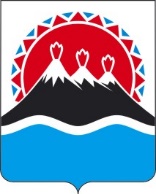 П О С Т А Н О В Л Е Н И ЕПРАВИТЕЛЬСТВАКАМЧАТСКОГО КРАЯПРАВИТЕЛЬСТВО ПОСТАНОВЛЯЕТ:Внести в приложение к постановлению Правительства Камчатского края от 29.04.2022 № 227-П «Об утверждении Порядка определения объема и предоставления в 2023 году из краевого бюджета субсидии автономной некоммерческой организации «Камчатский центр реализации молодежных проектов «Экосистема» в целях финансового обеспечения затрат, связанных с реализацией региональных программ, мероприятий и проектов, направленных на всестороннее нравственное, интеллектуальное, духовное развитие и экологическое воспитание молодежи Камчатского края» следующие изменения: часть 1 изложить в следующей редакции:«1. Настоящий Порядок регулирует вопросы определения объема и предоставления в 2023 году из краевого бюджета субсидии автономной некоммерческой организации «Камчатский центр реализации молодежных проектов «Экосистема» (далее – Организация) на финансовое обеспечение затрат, связанных с оказанием услуг по реализации региональных программ, мероприятий и проектов, направленных на всестороннее нравственное, интеллектуальное, духовное развитие и экологическое воспитание молодежи Камчатского края (далее – Субсидия), в целях достижения результатов основных мероприятий:3.4 «Сохранение и развитие национальной культуры, традиций и обычаев коренных малочисленных народов» подпрограммы 3 «Устойчивое развитие коренных малочисленных народов Севера, Сибири и Дальнего Востока Российской Федерации, проживающих в Камчатском крае», 6.2 «Создание условий для интеллектуального, творческого развития молодежи, реализации ее научно-технического и творческого потенциала» и 6.7 «ЕГ Региональный проект «Развитие системы поддержки молодежи («Молодежь России») (Камчатский край)» подпрограммы 6 «Молодежь Камчатки» государственной программы Камчатского края «Реализация государственной национальной политики и укрепление гражданского единства в Камчатском крае», утвержденной постановлением Правительства Камчатского края от 29.11.2013 № 546-П;5.1 «Предоставление субсидии автономной некоммерческой организации «Камчатский центр реализации молодежных проектов «Экосистема» на финансовое обеспечение затрат, связанных с оказанием услуг по проведению мониторинга общественно-политических, социально-экономических и иных процессов, происходящих в Камчатском крае с целью выявления факторов, способствующих возникновению и распространению идеологии терроризма» подпрограмма 5 «Профилактика терроризма и экстремизма в Камчатском крае» и 6.3 «Предоставление субсидии автономной некоммерческой организации «Камчатский центр реализации молодежных проектов «Экосистема» на финансовое обеспечение затрат, связанных с оказанием услуг по организации и проведению мониторинга наркоситуации и изучение масштабов потребления алкоголя населением Камчатского края» подпрограммы 6 «Профилактика наркомании и алкоголизма в Камчатском крае», государственной программы Камчатского края «Безопасная Камчатка» утвержденной постановлением Правительства Камчатского края от 14.11.2016 № 448-П.»;часть 3 дополнить пунктом 7 следующего содержания:«7) организация и проведение социологических исследований в Камчатском крае.»;в части 19 цифры «92 068 006,18» заменить цифрами «103 046 006,18»;часть 22 изложить в следующей редакции:«22. Результатом предоставления субсидии по состоянию на 31 декабря текущего финансового года (далее - результат) является:количество проведенных форумов, фестивалей, семинаров, тренингов, круглых столов и мероприятий, направленных на нравственное, интеллектуальное, духовное развитие и экологическое воспитание молодежи Камчатского края, в текущем финансовом году;количество проведенных социологических исследований, в текущем финансовом году.Значения результатов устанавливаются в Соглашении.».2.	Настоящее постановление вступает в силу после дня его официального опубликования. [Дата регистрации] № [Номер документа]г. Петропавловск-КамчатскийО внесении изменений в приложение к постановлению Правительства Камчатского края от 29.04.2022 № 227-П «Об утверждении Порядка определения объема и предоставления в 2023 году из краевого бюджета субсидии автономной некоммерческой организации «Камчатский центр реализации молодежных проектов «Экосистема» в целях финансового обеспечения затрат, связанных с реализацией региональных программ, мероприятий и проектов, направленных на всестороннее нравственное, интеллектуальное, духовное развитие и экологическое воспитание молодежи Камчатского края»Председатель Правительства Камчатского края[горизонтальный штамп подписи 1]Е.А. Чекин